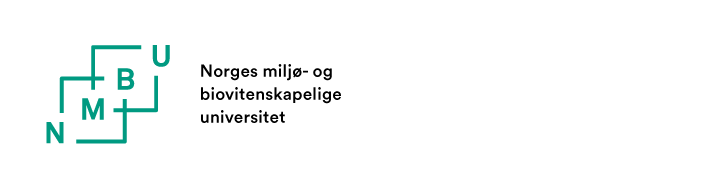 NMBU SKJEMA 2.2.2 Søknad om endringer i opplæringsdelenDette skjemaet skal fylles ut av ph.d.-kandidat dersom det er behov for å endre opplæringsdelen. Hovedveileders godkjenning av denne endringen kan gjøres ved å vedlegge en e-post (som PDF-fil) til dette skjemaet. Dersom det oppstår behov for å gjøre vesentlige endringer i hele utdanningsplanen skal en ny utdanningsplan utarbeides og godkjennes av fakultetet. Endringsskjema og vedlegg sendes per e-post til fakultetets generiske ph.d.-e-postadresse (https://www.nmbu.no/forskning/kontaktpersoner-nmbus-forskerutdanning) for videre behandling og godkjenning ved fakultetet.OPPRINNELIG OPPLÆRINGSDEL og EMNER som ønskes utKopier inn opplæringsdelen fra den godkjente utdanningsplanen og marker de emnene som ønskes ut:VEDLEGG (obligatorisk):  	Hovedveileders godkjenning av denne endringen gjøres ved å vedlegge en e-post (som PDF-fil).VEDLEGG (hvis aktuelt): For emner som tas ved andre læresteder enn NMBU:  	Fullstendig emnebeskrivelse inkl. opplysninger om eksamensform og karaktersettingFor «Spesialpensum» ved NMBU:    	Signert avtale (mal finnes under punkt 7 på https://www.nmbu.no/forskning/phd-skjemaer) og emnebeskrivelse.FAKULTETETS GODKJENNING:Godkjenning fra fakultet gjøres ved godkjenningsflyt i P360, i den rutinen som er fastsatt ved det enkelte fakultet. Ph.d.-kandidat:Fullt navnFakultet:Hovedveileder:Fullt navnEmnekodeEmnenavnLærestedEmnenivåEksamen
semester/årStudiepoeng (ECTS)UTPHI 401 el tilsv.Ph.d.     Master V   H    5Ph.d.     Master V   H    Ph.d.     Master V   H    Ph.d.     Master V   H    Ph.d.     Master V   H    Ph.d.     Master V   H    Totalt antall studiepoeng OPPRINNELIG opplæringsdelTotalt antall studiepoeng OPPRINNELIG opplæringsdelTotalt antall studiepoeng OPPRINNELIG opplæringsdelTotalt antall studiepoeng OPPRINNELIG opplæringsdelTotalt antall studiepoeng OPPRINNELIG opplæringsdelAntall studiepoeng UTAntall studiepoeng UTAntall studiepoeng UTAntall studiepoeng UTAntall studiepoeng UTNY OPPLÆRINGSDEL:NY OPPLÆRINGSDEL:NY OPPLÆRINGSDEL:NY OPPLÆRINGSDEL:NY OPPLÆRINGSDEL:NY OPPLÆRINGSDEL:EmnekodeEmnenavnLærestedEmnenivåEksamen
semester/årStudiepoeng (ECTS)Ph.d.     Master V   H    Ph.d.     Master V   H    Ph.d.     Master V   H    Ph.d.     Master V   H    Ph.d.     Master V   H    Ph.d.     Master V   H    Totalt antall studiepoeng NY opplæringsdelTotalt antall studiepoeng NY opplæringsdelTotalt antall studiepoeng NY opplæringsdelTotalt antall studiepoeng NY opplæringsdelTotalt antall studiepoeng NY opplæringsdelBegrunnelse for de ønskede endringene:Dato og signatur:Ph.d.-kandidatFullt navn DatoSignaturPh.d.-kandidats innsending per e-post til fakultetet erstatter håndskreven signatur.